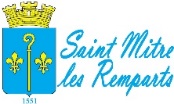     INSCRIPTIONS CENTRE DE LOISIRS 2022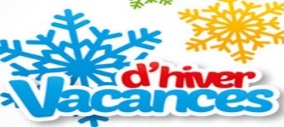                                          (Du 07 au 18 Février 2022) Enfants de 4 à 12 ans *Inscriptions du Lundi 10 au Vendredi 21 Janvier 2022(Aucune inscription ne sera prise en dehors de ces dates) ENFANTNom :				                               Prénom :                                            Garçon             FilleDate de naissance :       	                                                        Votre enfant a-t-il un Protocole d’Accueil Individualisé (PAI) :        OUI           NON      Votre enfant a-t-il une habitude alimentaire ?   Si oui laquelle ?     ……………………………………………………………. RESPONSABLE 1                                                                     RESPONSABLE 2*Veuillez cocher les jours choisis :DROIT A L’IMAGEPERSONNES AUTORISÉES À REPRENDRE L’ENFANT à sa sortie (Fournir les photocopies des cartes d’identité)CONSTITUTION DU DOSSIER D’INSCRIPTION       Pour les NOUVEAUX inscrits (si les enfants sont déjà venus cette année, inutile de redonner les documents, sauf s’il y a des modifications)Vous devez fournir :Livret de famille : pages des parents et enfantsAttestation d’assurance responsabilité civileJustificatif de domicile : quittance de loyer, facture EDF ou de téléphone fixe de moins de 3 moisAttestation de Quotient familial CAF ou Dernier avis d’impositionCopies du carnet de vaccinations à jour       Le tarif est modulé en fonction des revenus de la famille        Les inscriptions seront prises dans la mesure des places disponibles        Elles sont fermes et définitives* A noter que, dans le protocole de Jeunesse et Sports en vigueur, jusqu’à nouvel ordre :Les parents sont invités à prendre la température de leur enfant avant le départ pour l'accueil. En cas de fièvre (38,0°C ou plus) ou de symptômes évoquant la Covid-19 chez le mineur ou un membre de son foyer, celui-ci ne doit pas prendre part à l'accueil et ne pourra y être accueilli.De même, les mineurs atteints de la Covid-19, testés positivement par RT-PCR ou déclarés comme tel par un médecin ou dont un membre du foyer est cas confirmé, ou encore identifiés comme contact à risque, ne peuvent prendre part à l'accueil. (Les mêmes règles s'appliquent aux  personnels).pour les enfants à partir de 6 ans, le port du masque est obligatoire et doit être fourni par les familles, à raison de 2 masques/jour (le deuxième étant rangé dans une poche plastique avec le nom de l’enfant) Je soussigné (e)                                                                                      atteste être apte à prendre connaissance          du règlement intérieur, disponible à l’Espace Famille, et en téléchargement sur le site de la ville www.saintmitrelesremparts.fr, et m’engage à le respecter.    Fait à Saint Mitre les Remparts, le                                                            Signature : Espace Familles, scolaire-jeunesse, 65bis Rue Bellefont 13920 Saint Mitre les RempartsTél : 04 42 06 97 54 / 56 		 : scolairejeunesse@saintmitrelesremparts.fr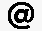 Nom : Prénom :         Lien de parenté :Tél portable :Profession :   Nom et Adresse Employeur : Nom :      Prénom :         Lien de parenté :Tél portable :Profession :   Nom et Adresse Employeur :Semaine 6Du 07 au 11/02/2022Semaine 7Du 14 au 18/02/2022LundiLundiMardiMardiMercrediMercrediJeudiJeudiVendrediVendredi   Je soussigné(e)                                                                                         donne l’autorisation de diffuser et publier les photographies et  films où parait mon enfant, sur tous les supports de communication de la Ville de Saint Mitre les Remparts   Merci d’entourer votre réponse             OUI            NON      Signature :Nom :……………………………………Prénom :.................................Lien de parenté : ................................................Tél portable : ................................................Nom :……………………………………Prénom :.................................Lien de parenté : ...............................................Tél portable : ...............................................Nom :……………………………………Prénom :.................................Lien de parenté : ...............................................Tél portable : ...............................................Nom :……………………………………Prénom :.................................Lien de parenté : ...............................................Tél portable : ...............................................